.Der Tanz beginnt mit dem Einsatz des GesangsSide Touch R/L with Snap, Side, Close, Step Back, Touch¼ Turn L, Side Touch L/R with Snap, Side, Close, Step, BrushRocking Chair R, Step Turn ½, Step, ClapRocking Chair L, Step Turn ¼ R, Cross, HoldWeave R, Side Rock, Cross StrutWeave L, Side Rock ¼ Turn R, Step, BrushJazz Box Cross ¼ Turn with Toe StrutMonterey ½ Turn R, Heel Forward R, Toe Back R, Point R, TouchFür Fehler in der Übersetzung, dem Inhalt, der Rechtschreibung u.ä. gibt es keine Gewähr!Und lächeln nicht vergessen, denn Tanzen macht Spaß!Eure Silvia von den Country Linedancern www.country-linedancer.deSleepy Joe's Café (de)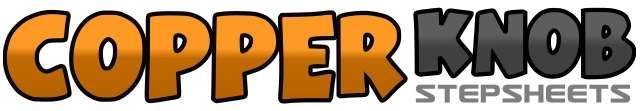 .......Count:64Wall:2Level:Improver.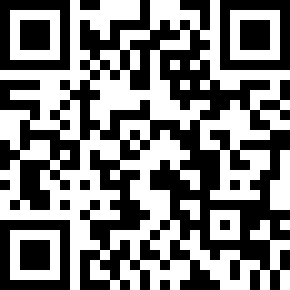 Choreographer:Silvia Schill (DE) - Juni 2019Silvia Schill (DE) - Juni 2019Silvia Schill (DE) - Juni 2019Silvia Schill (DE) - Juni 2019Silvia Schill (DE) - Juni 2019.Music:Sleepy Joe's Café - Bruce SpringsteenSleepy Joe's Café - Bruce SpringsteenSleepy Joe's Café - Bruce SpringsteenSleepy Joe's Café - Bruce SpringsteenSleepy Joe's Café - Bruce Springsteen........1-2RF nach rechts setzen und LF neben RF auftippen, dabei die Hände nach rechts schwingen u. schnippen3-4LF nach links setzen und RF neben LF autippen, dabei die Hände nach links schwingen u. schnippen5-6RF nach rechts setzen, LF an RF heransetzen7-8RF nach hinten setzen und LF neben RF auftippen1-2¼ Drehung links herum und dabei den LF nach links setzen, RF neben LF auftippen, dabei die Hände nach links schwingen und schnippen (9 Uhr)3-4RF nach rechts setzen und LF neben RF auftippen, dabei die Hände nach rechts schwingen und schnippen5-6LF nach links setzen, RF an LF heransetzen7-8LF Schritt nach vorn und rechten Ballen nach vorn schwingen1-2RF Schritt nach vorn, LF etwas anheben, Gewicht zurück auf LF3-4RF Schritt zurück, LF etwas anheben, Gewicht zurück auf LF5-6RF Schritt nach vorn, ½ Drehung links herum auf beiden Ballen (3 Uhr)7-8Schritt nach vorn mit RF und klatschen1-2LF Schritt nach vorn, RF etwas anheben, Gewicht zurück auf RF3-4LF Schritt zurück, RF etwas anheben, Gewicht zurück auf RF5-6Schritt nach vorn mit LF, ¼ Drehung rechts herum, Gewicht auf RF (6 Uhr)7-8LF vor RF kreuzen, halten1-2Schritt nach rechts mit RF, LF hinter RF kreuzen3-4Schritt nach rechts mit RF, LF vor RF kreuzen5-6RF nach rechts, LF etwas anheben, Gewicht zurück auf LF7-8Rechte Fußspitze vor LF auftippen und absetzen1-2Schritt nach links mit LF, RF hinter LF kreuzen3-4Schritt nach links mit LF, RF vor LF kreuzen5-6Schritt nach links mit LF, RF etwas anheben dabei eine ¼ Drehung rechts herum, Gewicht auf RF (9 Uhr)7-8Schritt nach vorn mit LF, rechten Ballen nach vorn schwingen1-2Rechte Fußspitze vor LF auftippen und absetzen3-4Linke Fußspitze mit einer ¼ Drehung rechts herum nach hinten auftippen und absetzen (12 Uhr)5-6Rechte Fußspitze nach rechts setzen und absetzen7-8Linke Fußspitze vor RF auftippen und absetzen1-2Rechte Fußspitze nach rechts auftippen, ½ Drehung rechts herum und RF an LF heransetzen (6 Uhr)3-4Linke Fußspitze nach links auftippen und LF an RF heransetzen, Gewicht am Ende auf LF5-6Rechte Hacke vorn auftippen, rechte Fußspitze hinten auftippen7-8Rechte Fußspitze nach rechts auftippen und RF neben LF auftippen